(A=12, S=2)Vice-Chair
Bates, Patricia C.

Members
Bradford, Steven
Durazo, Maria Elena
Hill, Jerry
Jones, Brian W.
Wieckowski, Bob
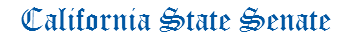 APPROPRIATIONS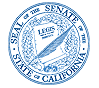 ANTHONY PORTANTINO CHAIRStaff Director
Mark McKenzie

Principal Consultant
Ashley Ames
Debra Cooper
Lenin Del Castillo
Robert Ingenito
Samantha Lui
Shaun Naidu

Committee Assistant
Jennifer Douglas
Itzel Vargas
State Capitol, Room 2206
(916) 651-4101
AGENDAMonday, August 26, 2019 
10 a.m. -- John L. Burton Hearing Room (4203)AGENDAMonday, August 26, 2019 
10 a.m. -- John L. Burton Hearing Room (4203)AGENDAMonday, August 26, 2019 
10 a.m. -- John L. Burton Hearing Room (4203)MEASURES TO BE HEARD IN FILE ORDERAB 10ChiuIncome taxes: credits low-income housing: farmworker housing.(Tax Levy)AB 187Cristina GarciaUsed Mattress Recovery and Recycling Act.AB 394ObernolteCalifornia Environmental Quality Act: exemption: egress route projects: fire safety.AB 430GallagherHousing development: Camp Fire Housing Assistance Act of 2019.AB 660LevineBuilding energy efficiency standards: solar reflectance of roofs.AB 694IrwinVeterans Housing and Homeless Prevention Bond Act of 2020.AB 1027BurkeIncome taxes: California Competes tax credit: private ownership share agreement.(Tax Levy)AB 1080GonzalezCalifornia Circular Economy and Plastic Pollution Reduction Act.ACA 14GonzalezUniversity of California: support services: equal employment opportunity standards.AB 1442Luz RivasIncome taxes: credits: Share Our Values Tax Credit.(Tax Levy)AB 1483GraysonHousing data: collection and reporting.AB 1783Robert RivasH-2A worker housing: state funding: streamlined approval process for agricultural employee housing development.